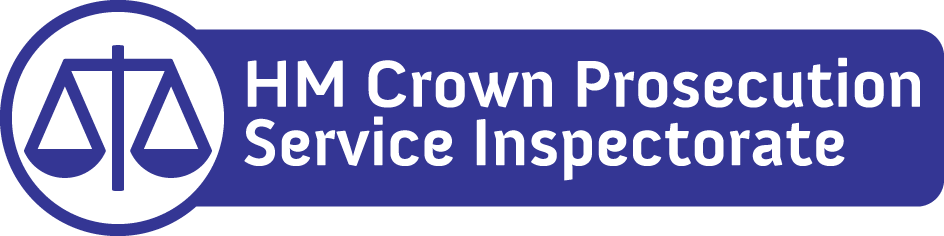 One Kemble Street		London	WC2B 4TST: 020 7210 1189F: 020 7210 1186http://www.justiceinspectorates.gov.uk/hmcpsi/19 April 2018Thank you for your freedom of information (FOI) request received on 26 November 2017 and your follow-up request received on 28 December 2017.  Firstly we must apologise for the late reply to your request.  Due to a change to the HMCPSI email addresses and a transfer to Office 365, there have been issues with our general mail address of info@hmcpsi.gov.uk and some emails, including yours, were lost until recently when the IT problems were resolved.In your request received 26 November 2017 you asked for information in respect of the cost of prosecuting you under case number 35NT0176617.We do not hold any information in scope of this request.By way of background, outside of the FOI request, we can advise you that we do not hold any cost information on specific cases or any information that would enable us to calculate the cost of individual cases.  The remit of the inspectorate does not include the examination of individual complaints about cases; we only look at individual cases as part of a wider review.  Complaints and commentsI would like to explain that if you are dissatisfied with any aspect of our response to your request for information please send full details within two calendar months of the date of this email to:  info@hmcpsi.gov.uk marked for the attention of.You have the right to ask the Information Commissioner (ICO) to investigate any aspect of your complaint. Please note that the ICO is likely to expect internal complaints procedures to have been exhausted before beginning an investigation.